Anexa IPrograma pentru concursurile de fizică pentru clasele a VI -a - a VIII –a și pentru liceu LiceuClasa a VI –aVI Etapa Locală/sectorVI Etapa Locală/sectorVI Etapa Locală/sectorVI Etapa Locală/sectorClasa /  EtapaTemele din programa şcolară clasa a VI -aTemele din programa de concursCompetenţe specifice programei de concurs VI - Locală-sectorConcepte de bază în fizicăMărimi fizice Fenomen fizic. Mărimi fizice, unităţi de măsură, multiplii şi submultiplii unităţilor de măsurăDeterminarea valorii unei mărimi fiziceMăsurarea directă a lungimii, ariei, volumului şi a intervalului de timpErori de măsurare, surse de erori, înregistrarea datelor într-un tabel, calcularea valorii medii şi a erorii absolute medii, scrierea rezultatului măsurării unei mărimi fizice Determinarea indirectă a ariei si a volumuluiFenomene mecaniceMişcare şi RepausCorp. Mobil. Reper. Sistem de referinţăMişcare şi repaus. TraiectorieDistanţa parcursă. Durata mişcăriiViteza medie. Unităţi de măsură. Caracteristicile vitezei (direcţie, sens) Mişcarea rectilinie uniformă. Reprezentarea grafică a mişcăriiProprietăți fizice, stare, fenomenMăsurarea mărimilor fizice (lungime, arie, volum, durată).Sistemul Internațional de unități de măsură. Multipli și submultipli. Transformări de unități de măsură. Scrierea numerelor cu ajutorul puterilor lui 10.Instrumente pentru măsurarea lungimii si duratei. Erori de măsurare.Valoarea medie, eroare absolută, eroarea absolută medie, eroarea relativă. Exprimarea rezultatului final al măsurătorilor directe.Înregistrarea datelor într-un tabelCorp. Mobil. Sistem de referință. Mișcare și repaus. Traiectorie.Deplasare. Distanța parcursă. Durata mișcării. Viteza medie. Unități de măsurăCS 6_1:Folosirea reprezentărilor grafice ale relaţiilor dintre diferite mărimi fizice în rezolvarea de probleme experimentale sau teoretice   Criterii de performanţă:înregistrează într-un tabel datele culese în cursul unui experiment de fizică;stabileşte scalarea datelor experimentale în vederea  reprezentării graficelor pe hârtie milimetrică;aplică metode de determinare a relațiilor de proporționalitate (directă sau inversă) între  mărimile fizice  reprezentate într-un  graficstabileşte relaţii empirice sau matematice între mărimi fizice din analiza tabelului de date şi/sau a graficului;verifică omogenitatea dimensională a termenilor unei relaţii în care intervin mărimi fizice;evalueazǎ eroarea absolutǎ/relativǎ de mǎsurǎ în funcție de precizia instrumentelor folositeVI Etapa Județ/municipiul BucureștiVI Etapa Județ/municipiul BucureștiVI Etapa Județ/municipiul BucureștiVI Etapa Județ/municipiul BucureștiClasa /  EtapaTemele din programa şcolară clasa a VI -aTemele din programa de concursCompetenţe specifice programei de concurs Teme şi competenţe - etapa precedentă (locală)Temele: T- 6.1 – T- 6.8Competenţe: CS 6_1VIJudeț/mu nicipiul BucureștiPunerea în mişcare şi oprirea unui corp. Acceleraţia medie; unitate de măsură.Extindere: Mişcarea rectilinie uniform variată (descriere calitativă*Reprezentarea grafică a vitezei in funcție de timp. Calculul distantei parcurse cu ajutorul ariei subgraficului v=v(t)Mișcarea rectilinie uniformă Legea de mișcare. Reprezentare grafică.Valori ale vitezei - exemple din natură și din practicăCS 6_2:Selectarea metodei de rezolvare a problemelor de mecanică în funcţie de cerinţele acesteia:Criterii de performanţă:Foloseşte graficul vitezei în funcţie de timp pentru calculul distanţei parcurseFoloseşte în rezolvarea problemelor de mişcare rectilinie şi uniformă graficul legii de mişcareClasifică fenomene din natură şi practică folosind noţiunea de viteză VI Etapa naţionalăVI Etapa naţionalăVI Etapa naţionalăVI Etapa naţionalăTeme şi competenţe - etapa precedentă (etapa judeţeană/sector)Temele T-6.1 – T6..12Competenţe: CS 6_1, CS 6_2VIEtapa naționalăInerţiaInerţia, proprietate generală a corpurilorMasa, măsură a inerţiei. Unităţi de măsurăMăsurarea directă a masei corpurilor, cântărireaDensitatea corpurilor, unitate de măsură. Determinarea densităţiiInteracţiuneaInteracţiunea, efectele interacţiuniiForţa, măsură a interacţiunii Exemple de forţe (greutatea, forţa de frecare, forţa elastică)
Unitate de măsurăMăsurarea forţelor, dinamometrulRelaţia dintre masă şi greutateInerția,proprietate generală a corpurilor. Masa,măsură a inerției. Unitate de măsură.Determinarea masei corpurilor. Balanța.Densitatea.Unitate de măsură. Referire la practică:exemple valorice pentru densitate.Determinarea densității unui corp.Interacțiunea. Efectele interacțiunii. Forța, măsură a interacțiunii. Unitate de măsură.Exemple de forțe. Forța de greutate și forța elastică.Măsurarea forței. Dinamometre.Reprezentarea grafică a deformării unui resort în funcție de mărimea forței deformatoare.Reprezentarea grafică a forței elastice dintr-un resort în funcție de deformarea resortului.CS 6_2.1:Selectarea metodei de rezolvare a problemelor de mecanică în funcţie de cerinţele acesteia:Criterii de performanţă:utilizează concentrații procentuale de mase, volume în determinarea densității unor aliajeconstruieşte demersul logic pentru a calibra/utiliza dinamometrul folosit în determinarea masei unui corp în funcţie de condițiile date.C G_EXPAplicarea  în mod creativ metode de rezolvare a cerinţelor din cadrul probei experimentale:descrie teoretic metoda experimentală folosită;descrie dispozitivul experimental şi metodele folosite în culegerea datelor experimentale;utilizează dispozitivul experimental pentru culegerea datelor experimentale în  conformitate cu cerinţele problemei;înregistrează într-un tabel datele culese în cursul experimentului;prelucrează datele experimentale pentru obţinerea rezultatului cerut folosind diferite metode;stabileşte scalarea datelor experimentale în vederea  reprezentării graficelor pe hârtie milimetrică;aplică metode de determinare a relațiilor de proporționalitate (directă sau inversă) între  mărimile fizice  reprezentate într-un  graficstabileşte relaţii empirice sau matematice între mărimi fizice din analiza tabelului de date şi/sau a graficului;verifică omogenitatea dimensională a termenilor relaţiei în care intervin mărimi fizice;evalueazǎ eroarea absolutǎ/ relativǎ de mǎsurǎ în funcție de precizia instrumentelor folosite analizează veridicitatea rezultatelor aplicând metode de calcul al erorilor;întocmeşte referatul lucrării de laborator;CLASA A VII -ACLASA A VII -ACLASA A VII -ACLASA A VII -AVII Etapa locală/ sector VII Etapa locală/ sector VII Etapa locală/ sector VII Etapa locală/ sector Teme şi competenţe – din clasa a VI -aTeme şi competenţe – din clasa a VI -aTemele: T-6.1 – T-6.21Competenţe: CS 6_1, CS 6_2, CS 6_2.1, C G_EXP Clasa /  EtapaTemele din programa şcolară clasa a VII -aTemele din programa de concursCompetenţe specifice programei de concurs Concepte şi modele matematice  de studiu  în fizicăMărimi şi fenomene fizice studiate (recapitulare clasa a VI-a) Mărimi şi fenomene fizice studiateEtapele realizării unui experimentExtindere: Studiul experimental al relaţiilor metrice în triunghiul dreptunghicMărimi fizice scalare şi vectorialeMărimi fizice scalare. Definiţie. Identificarea mărimilor fizice scalare (ex. timpul, masa, volumul, densitatea, temperatura)Mărimi fizice vectoriale. Definiţie. Identificarea mărimilor fizice vectoriale (de exemplu: viteza, acceleraţia, forţa)Mărimi fizice scalare și vectoriale. Adunarea și scăderea vectorilor. Descompunerea unui vector după două direcții reciproc perpendiculare. Teorema proiecțiilor.Forța–mărime vectorială. Compunerea forțelor.Efectul dinamic al acțiunii forței. Principiul acțiunii și reacțiuniiAplicații:interacțiuni de contact–forța de apăsare,forța de frecare, forța de frecare statică, tensiunea în fir..CS 7_1Folosirea calculului vectorial în rezolvarea problemelor de cinematică şi dinamicăCriterii de performanţă:Calculează  modulul forței rezultante folosind compunerea sau descompunerea forţelor pe două  direcţii perpendiculare;Aplica regula de compunere a vitezelor in situaţii concrete Foloseşte în rezolvarea problemelor de statică forţa de frecare statică;Identifică condiţiile de echilibru ale sistemelor mecanice;CS 7_2Analizarea  în mod critic probleme din realitate ce se regăsesc în domeniul mecanicii;Criterii de performanţă:Identifică domeniul de elasticitate în deformarea corpurilor folosind graficul forței deformatoare.Identifică situațiile în care forța de frecare este forță de tracțiune;Identifică sursele de erori determinate de forţele de frecare reale care acţionează în sistem;VII Etapa JudețeanăVII Etapa JudețeanăVII Etapa JudețeanăVII Etapa JudețeanăTeme şi competenţe - etape precedente clasa a VI –a şi a VII -aTeme şi competenţe - etape precedente clasa a VI –a şi a VII -aTemele: T-6.1 – T-6.21T-7.1- T-7.4Competențe: CS 6_1, CS 6_2, C S6_2.1, C G_EXP CS 6_extindere 1CS 7_1, CS 7_2Clasa /  EtapaTemele din programa şcolară clasa a VII -aTemele din programa de concursCompetenţe specifice programei de concurs VIIEtapa JudețeanăVIILucrul mecanic şi energieLucru mecanic efectuat de forţe constante. Unitate de măsură
Puterea mecanică. Unităţi de măsură ale puterii. Randamentul
Lucrul mecanic efectuat de forţe constante (ex. Greutatea)Lucrul mecanic efectuat de forţe variabile – forţa elastică.Puterea.Randamentul.CS 7_4 Selectarea în mod critic a metodei de analiză a reprezentărilor grafice pentru determinarea valorii unor mărimi fizice:Criterii de performanţă:Calculează  folosind aria graficului forței în raport de coordonată lucrul mecanic al forțelor variabile  sau forța medie în situații particulare;Analizează dependența forței de tracțiune în funcţie de viteză pentru motoare de putere constantăVII Etapa NaţionalăVII Etapa NaţionalăVII Etapa NaţionalăVII Etapa NaţionalăTeme şi competenţe - etapele precedente clasele a VI –a şi a VII -aTeme şi competenţe - etapele precedente clasele a VI –a şi a VII -aTemele: T-6.1 –T- 6.21T-7.1  -   T-7.10Competențe: CS 6_1, CS 6_2, CS 6_2.1, C G_EXP CS 6_extindere 1CS 7_1; CS 7_2; CS7_2;CS 7_3, CS 7_4, Clasa /  EtapaTemele din programa şcolară clasa a VII -aTemele din programa de concursCompetenţe specifice programei de concurs VIIEtapa naţionalăLucrul mecanic şi energie (continuare)Energia cinetică
Energia potenţială gravitaţională. Extindere: Energia potenţială elastică
Energia mecanică
Conservarea energiei mecanice
Extindere: Metode de conversie a energiei mecaniceEnergia cinetică Energia potențială. Energia potențială gravitațională și energia potențială elastică.Conservarea energiei mecanice. CS 7_5Analizează critic  comportamentul sistemelor mecanice reale în care apar forţe neconservativeCriterii de performanță:Calculează randamentul diferitelor mecanisme simple sau compuse Identifică forțele conservative și neconservative (inclusiv forța de tip electric, magnetic fără a utiliza formule specifice energiilor potențiale electrice și magnetice)Aplică teoremele de conservare sau variație a energiei mecanice.Clasifică stările de echilibru mecanic folosind  valorile minime sau maxime ale energiei potențialeC_G_expAplicarea  în mod creativ a metodelor de rezolvare a cerinţelor din cadrul probei experimentale pentru redactarea referatului lucrării experimentale:Criterii de performanţă:descrie teoretic metoda experimentală folosită;descrie dispozitivul experimental şi metodele folosite în culegerea datelor experimentale;utilizează dispozitivul experimental pentru culegerea datelor experimentale în  conformitate cu cerinţele problemei;înregistrează într-un tabel datele culese în cursul experimentului;prelucrează datele experimentale pentru obţinerea rezultatului cerut folosind diferite metode;stabileşte scalarea datelor experimentale în vederea  reprezentării graficelor pe hârtie milimetrică;aplică metode de determinare a relațiilor de proporționalitate (directă sau inversă) între  mărimile fizice  reprezentate într-un  graficstabileşte relaţii empirice sau matematice între mărimi fizice din analiza tabelului de date şi/sau a graficului;verifică omogenitatea dimensională a termenilor relaţiei în care intervin mărimi fizice;analizează veridicitatea rezultatelor aplicând metode de calcul al erorilor;întocmeşte referatul lucrării de laborator;CLASA A VIII –aCLASA A VIII –aCLASA A VIII –aCLASA A VIII –aClasa /  EtapaTeme şi competenţe - etape precedente clasa a VI –a , a VII –a,Temele din programa de concursCompetenţe specifice programei de concurs VIIIClasa a VII –a Locală și județeanăMişcarea de translaţie şi mişcarea de rotaţie a corpurilornedeformabileEchilibrul de translaţieMomentul forţei. Unitate de măsură. Echilibrul de rotaţie  Pârghia (tratare interdisciplinară – pârghii în sistemul locomotor) ScripeteleCentrul de greutateEchilibrul corpurilor şi energia potenţialăPresiunea.    Presiunea. Presiunea hidrostatică    Presiunea atmosferică (abordare interdisciplinară – geografie)     Legea lui Pascal. Aplicaţii     Legea lui Arhimede. AplicaţiiT- 7.13 Echilibrul de translaţie;T- 7.14 Momentul forţei. Unitate de măsură. Echilibrul de rotaţie;T- 7.15  Pârghia. Tiouri de pârghiiT- 7.16 Scripetele. Sisteme de scripeţiT- 7.17 Centrul de greutate.T- 7.18 Echilibrul corpurilor şi energia  potenţială;T-7.19 Presiunea. Presiunea hidrostatică; Presiunea atmosferică (abordare interdisciplinară – geografie);T-7.18 Legea lui Pascal. AplicaţiiLegea lui Arhimede. AplicaţiiCS 7_2Folosirea regulilor şi metodelor de calculul vectorial (compunerea vectorilor, proiecţia pe o direcţie data etc.)  în rezolvarea problemelor de staticăCriterii de performanţă:Aplică regulile calculului vectorial pentru determinarea rezultantei a două forţe paralele;Identifică braţul forţei care acţionează  asupra  unui corp cu o axă/punct de rotaţie. Determină momentul forţei care acţionează  asupra  unui corp cu o axă/punct de rotaţie.   Identifică condiţiile de echilibru de translaţie/ rotaţie sau complex  în studiul  unor  modele  descriptive ale unor sisteme reale.  Determină coordonatele centrului de greutatea ale  unui corp având formă geometrică regulată/neregulată utilizând regulile de compunere a forţelor şi a momentelor forţei;CS 7_3Folosirea conceptului de presiune în rezolvarea problemelor de static fluidelorCalculează presiunea în interiorul coloanelor de lichid Aplică legea lui Pascal în studiul echilibrului hidrostatic  întâlnit în sisteme reale. Demonstrază Legea lui ArhimedeStudiul plutirii corpurilor folosind  legea lui Arhimede. Aplicarea legii lui Arhimede în aplicaţii practice de determinarea a densităţii corpurilor sau de identificare a compoziţiei unui aliaj de metale/ amestecuri de substanţe.. VIIIEtapa JudețeanăFenomene termiceMişcarea browniană (experimental). Agitaţia termică. Difuzia. Stare de încălzire. Echilibru termic. Temperatura empirică.Căldura, mărime de procesTransmiterea căldurii (prin conducţie, convecţie, radiaţie) Extindere în tehnologie: motorul termic (calitativ) Coeficienţi calorici. CalorimetrieStări de agregare, caracteristiciExtindere: Transformări de stareExtindere interdisciplinară: studiul schimburilor de căldură implicate de topirea gheţii (călduri latente)Extindere în tehnologie: stabilirea temperaturii de echilibru în sisteme neomogeneExtindere: CombustibiliT-8.1 Măsurarea temperaturii. Scări de temperature.T-8.2 Căldura specifică, capacitatea calorică, puterea calorică a combustibililorT- 8.3 Ecuaţia calorimetrică – aplicațiiT-8.4 Căldura latentă de topire, de vaporizare, fierberea apei. Studiul calorimetric al transferului de căldură la schimbarea stării de agregare a apei.  Etapa NaționalăElectrostaticaElectrizarea, sarcina electrică. Interacţiunea dintre corpurile electrizateLegea lui Coulomb (identificarea experimentală a mărimilor care influenţează forţa electrică)ElectrocineticaCircuite electrice. Componentele unui circuit.Generatoare electriceTensiunea electrică. Intensitatea curentului electric Instrumente de măsură - ampermetru, voltmetru, ohmmetrul, wattmetrul, multimetrulEfectul magnetic al curentului electric Studiul experimental (calitativ) al efectului magnetic. ElectromagneţiForţa  exercitată  de  un  electromagnet  în  funcţie  de  intensitatea curentului  (mărime  şi  sens,  parametrii  constructivi  ai  bobinei:secţiune, număr de spire, tipul miezului)AplicaţiiT-8.5 Sarcina electrică, sarcina electronului;T-8.6 Legea lui Coulomb. Forţa de interacţie electrostatică. T-8.7 Circuite electrice, construcţie. Legea lui Ohm pentru o porţiune de circuit T-8.8 Grupări de rezistori – serie și paralelT-8.9 Gruparea generatoarelor T-8.10 Utilizarea instrumentelor de măsurăT - 8.11 Forța elecromagnetică într-un solenoid.  Pentru clasa a IX -a IntroducereSurse de luminăPropagarea luminii în diverse medii (absorbţie, dispersie, culoarea corpurilor etc.)Raze de lumină/fascicul de lumină Principiile propagării luminiiReflexieReflexia luminiiLegile reflexiei – aplicaţie experimentală - oglinzi planeExtindere: aplicaţii ale legilor reflexiei în tehnologieRefracţiaIndicele de refracţieRefracţia luminii – evidenţierea experimentală a fenomenului Reflexia totalăExtindere: legile refracţiei, indicele de refracţieAplicaţii practice: fibra optică, prisma cu reflexie totalăLentile subţiriIdentificarea   experimentală   a   tipurilor   de   lentile   (convergente,divergente)Identificarea experimentală a caracteristicilor fizice ale lentilelorsubţiri, focar, poziţie imagineConstrucţia geometrică a imaginilor prin lentile subţiriExtindere: determinarea formulelor lentilelor subţiri – puncte conjugate, mărire liniară transversală folosind elemente de geometrie planăInstrumente opticeOchiul, lupa, ochelariiT - 8.12 Legile reflexiei – oglinzi planeT - 8.13 Construcţia imaginilor folosind lentilele subţiri – formula punctelor conjugater şi mărirea transversală Etapa/concursulTemele din programa şcolarăTemele din programa de concursCompetențe specifice avansateFizicăClasa a IX –a Clasa a IX –a Clasa a IX –a Clasa a IX –a Clasa a IX –a Teme şi competenţe din clasele VI –VIITeme şi competenţe din clasele VI –VIITeme şi competenţe din clasele VI –VIITemele: VI.1 – VI.21VII.1-VII.12Competențe: C 6_1, C 6_2, C 6_2.1, C 6_extindere 1; C G_EXPC 7_1; C 7_2; C_7_3; C_7_4IXEtapa locală/Sector(Vrănceanu – Procopiu)IXCap2. Principii şi legi în mecanica newtonianăMiscare si repausPrincipiul IPrincipiul al II-leaPrincipiul al III-leaLegea lui Hooke. Tensiunea în firCinematica mişcării rectilinii şi a mişcării circulare uniforme.Principiul I al dinamicii.Principiul al II-lea al dinamicii.Principiul al III-lea al dinamicii.Legea lui Hooke. Tensiunea în fir.C 9_1Utilizează legea de mişcare a unui mobil ca soluţie a ecuaţiei fundamentale a dinamicii în condiţiile cunoaşterii tipului de forţă şi a datelor iniţiale ale mişcării punctului materialCriterii de performanţă:Determină legea mişcării rectilinii uniforme folosind definiţia vitezei şi datele iniţiale ale mişcării.Determină legea mişcării rectilinii uniform variate folosind definiţia vitezei, a acceleraţiei  şi datele iniţiale ale mişcării Utilizează legea mişcării, legea vitezei şi a formulei lui Galilei în rezolvarea de probleme ilustrând situaţii reale (mişcare în câmp gravitaţional uniform).Utilizează graficul legii mişcării rectilinii, graficul vitezei şi al acceleraţiei pentru determinarea unor parametri care descriu mişcarea mobilului (aria subgraficului, panta graficului, forma graficului, intersecţii de grafice)Analizează mişcarea circulară a unui punct material Rezolvă probleme de mişcare circulară folosind legi de mişcare;Aplică regula de compunere a deplasărilor, vitezelor şi a acceleraţiilor în rezolvarea unor situaţii concrete/realeC9_2 Aplicarea în mod creativ principiile dinamicii în rezolvarea  problemelor ce descriu situaţii reale.Criterii de performanţă:Reprezintă forţele care acţionează într-un sistem mecanic.Calculează acceleraţia unui sistem mecanic şi/sau a părţilor sale componente. Determină forţele interne ale sistemului.IX Etapa Județeană(Municipiul București) – februarie IX Etapa Județeană(Municipiul București) – februarie IX Etapa Județeană(Municipiul București) – februarie IX Etapa Județeană(Municipiul București) – februarie IX Etapa Județeană(Municipiul București) – februarie Teme şi competenţe etapa precedentăTeme şi competenţe etapa precedentăTeme şi competenţe etapa precedentăTemele:VI.1 – VI.21VII.1-VII.12IX.1 – IX.4Competențe: C 6_1, C 6_2, C 6_2.1, C 6_extindere 1; C G_EXPC 7_1; C 7_2; C_7_3; C_7_4C 9_1; C 9_2IXOJF (Municipiul București)IXLegile frecării la alunecareLegea atracţiei universaleCap 3. Teoreme de variatie si legi de  conservare în mecanicaLucrul mecanic. PutereaTeorema variatiei energiei cinetice a punctului materialEnergia potentiala gravitationala si *elasticaLegea conservarii energiei mecaniceLegile frecării la alunecare.Legea atracției gravitaționale. Teoreme de variaţie şi legi de conservare în mecanicaSelectează sistemul de referinţă inerţial/neinerţial pentru studiul mişcării corpurilor.Analizează mișcarea corpurilor în raport cu un SRI, respectiv cu un SRNI Exprimă variaţia dependenţa acceleraţiei gravitaţionale ca intensitate a câmpului gravific pe Pământ sau pe alte corpuri cereşti, folosind legea atracţiei universale.Descrie cinematic şi dinamic mişcarea (aproximaţia traiectoriei circulare) sateliţilor artificiali ai Pământului .Aplică legea atracţiei universale pentru descrierea mişcării reale a planetelor în sistemul solar sau sisteme planetare similare sistemului solar.C9_3Aplicarea legilor de conservare şi teoremele de variaţie a energiei şi respectiv impulsului în rezolvarea problemelor Criterii de performanţă:Determină lucrul mecanic al diferitelor tipuri de forţe;Foloseşte graficul dependenţelor forţă(deplasare) , forţă(timp) pentru determinarea lucrului mecanic, respectiv a puterii mecanice pentru diferite tipuri de forţe.Aplică metode de analiză a bilanţului puterii  mecanice a unui sistem real pentru calcularea randamentului;Aplică teorema variaţiei energiei cinetice/mecanice pentru analiza mişcării corpurilor sub acţiunea forţelor neconservative şi neconservativeIX  Evrika Etapa NaţionalăIX  Evrika Etapa NaţionalăIX  Evrika Etapa NaţionalăIX  Evrika Etapa NaţionalăIX  Evrika Etapa NaţionalăTeme şi competenţe etapa precedentăTeme şi competenţe etapa precedentăTeme şi competenţe etapa precedentăTemele: VI.1 – VI.21VII.1-VII.12IX.1 – IX.4Competențe: C 6_1, C 6_2, C 6_2.1, C 6_extindere 1; C G_EXPC 7_1; C 7_2; C_7_3; C_7_4C 9_1; C 9_2; C 9_3IXEvrika!ONFTeorema variatiei impulsului*Legea conservarii impulsuluiCap 4. Elemente de staticaEchilibrul de translatieEchilibrul de rotatieElemente de statică Determină vitezele corpurilor după ciocnirea lor (perfect elastică sau inelastică) folosind legile de variaţie a impulsului şi respectiv a energiei mecaniceC 9_4 ( extindere C 7_3) Analizează critic probleme complexe care au la bază condiţiile de echilibru al sistemelor mecanice;Criterii de performanţă:Rezolvă probleme aplicând condiția de echilibru de translaţie pentru sisteme mecanice simple;Rezolvă probleme aplicând condiția de echilibru de rotaţie folosind compunerea momentelor forţei;Aplică metode de studiu a condiţiilor de echilibru a sistemelor mecanice simple.Determină centrul de greutate al corpurilor plane sau spaţiale a căror formă este reductibilă la forme geometrice uzualeC_L_EXPAplicarea în mod creativ metode de rezolvare a cerinţelor din cadrul probei experimentale:Criterii de performanţă:Construieşte modelul teoretic pentru rezolvarea cerinţelor probei experimentale;construieşte dispozitivul experimental pentru culegerea datelor experimentale în conformitate cu cerinţele problemei;descrie dispozitivul experimental şi metodele folosite în culegerea datelor experimentale;înregistrează într-un tabel datele culese în cursul experimentului;prelucrează datele experimentale pentru obţinerea rezultatului cerut folosind diferite metode;stabileşte scalarea datelor experimentale în vederea  reprezentării graficelor pe hârtie milimetrică;aplică metode empirice sau matematice de determinare a relațiilor de dependenţă  între  mărimile fizice înregistrate şi/sau reprezentate   grafic;verifică omogenitatea dimensională a termenilor relaţiilor în care intervin mărimile fizice  folosite;aplică metode de identificare şi de calcul al erorilor;scrie rezultatul final cerut folosind valorile măsurate şi/sau prelucrate şi valorile erorii absolute şi/sau relative;întocmeşte referatul lucrării de laborator;Clasa a X –aClasa a X –aClasa a X –aClasa a X –aClasa a X –aTemele din anii precedenţiTemele din anii precedenţiTemele din anii precedenţiTemele: VI.1 – VI.21VII.1-VII.22 VIII.1 – VIII.18IX.1 – IX.8Competențe: C 6_1; C 6_2; C 6_2.1; C 6_extindere 1; C 7_1; C 7_2; C_7_3; C_7_4; C 7_extindere 1; C 7_extindere 2C8_1; C8_2; C8_3; C8_4C 9_1; C9_2; C 9_3; C 9_4CL_EXPXEtapa locală/Sector(Vrănceanu – ProcopiuIXIXCap1. Optica geometricaReflexia si refracţiaLentile subtiri. Sisteme de lentileReflexia și refracția luminii.Lentile subțiri.Sisteme de lentile. Ochiul.Instrumente opticeC_6_extindere 2Utilizarea în mod critic a noţiunilor de bază din domeniul fenomenelor optice pentru dezvoltarea raţionamentelor aplicate în  rezolvarea unor situaţii reale:Criterii de performanţă:Utilizează legile/ raționamentele referitoare la iluminarea unor corpuri/suprafețe de către surse de lumină punctiforme la surse de lumină nepunctiforme.construieşte grafic imagini obținute prin reflexii multiple/succesive.C 7_extindere 2Selectarea în mod critic metodele de rezolvare a problemelor legate de propagarea luminii:Criterii de performanţă:Analizează fenomenul de producere a reflexiilor multiple în două oglinzi plane care fac între un unghi între ele.Analizează fenomenul de refracţie totală în diferite situații teoretice și aplicații din practică (prisma cu reflexie totală, fibra optică etc.).Aplică legile refracţiei în studiul propagării luminii în lama cu fețe plane și paralele Aplică legile refracţiei în rezolvarea problemelor de refracție și dispersie prin prisma optică (determinarea experimentală a unghiului minim de deviație printr-o prismă).Identifică  tipului de lentilă în funcție de forma ei și de indicele de refracție relativ al mediului lentilei față de mediul în care se află aceasta.Construieşte folosind metoda grafică şi analitică imaginea unui obiect dată de un dioptru sferic transparent şi respectiv reflectant (oglindă sferică)Construieşte folosind metoda grafică şi analitică imaginea unui obiect dată de sisteme de dioptri sferici transparenţi şi respectiv reflectanţi C 9_5 Selectarea în mod critic metodele de rezolvare a problemelor legate de propagarea luminii:Criterii de performanţă:Analizează critic teoretic și experimental sisteme optice Explică funcţionarea  ochiului (adaptarea în funcție de distanță și de cantitatea de lumină) ca şi instrument optic.calculează adâncimea câmpului vizual folosind punctele proxim și remotum al ochiul cu defect de vedere.Descrie funcţionarea instrumentelor optice (luneta astronomică şi terestră, telescop.XEtapa locală/Sector(Vrănceanu – ProcopiuXClasa a X-aELEMENTE DE TERMODINAMICĂNoţiunitermodinamicede bazăCalorimetriePrincipiul I al termodinamicii Aplicarea principiului I al termodinamicii la transformările gazului idealNoțiuni termodinamice de bază.Calorimetrie.Principiul I al termodinamicii.Aplicarea principiului I al termodinamicii la transformările gazului ideal.C 10_1Utilizarea în mod  critic a noţiunilor legate de structura materiei şi mărimile fizice caracteristice pentru interpretarea fenomenelor termiceCriterii de performanţă:Foloseşte ipotezele modelului gaz ideal pentru explicarea unor fenomene din viaţa de zi cu zi;Utilizează în rezolvarea problemelor mărimi fizice ce caracterizează şi descriu comportarea sistemelor termodinamice;Aplică în descrierea situaţiilor reale noţiunile de sistem termodinamic, proces termic, parametru termodinamic intensiv şi extensiv.Identifică formele schimbului de energie între sisteme termodinamice;Aplică legea echilibrului termic pentru rezolvarea unor situaţii reale (ecuaţia calorimetrică).Foloseşte diagrama termometrică în rezolvarea problemelor de calorimetrie Selectează metode de rezolvare teoretică şi experimentală a problemelor descrise de  legile transformărilor simple (izotermă, izobară, izocoră, adiabatică, politropă);Aplică principiul I al termodinamicii în cazul transformărilor izotermă, izobară, izocoră, adiabatică, politropăX Etapa Județeană(Municipiul București) februarie X Etapa Județeană(Municipiul București) februarie X Etapa Județeană(Municipiul București) februarie X Etapa Județeană(Municipiul București) februarie X Etapa Județeană(Municipiul București) februarie Temele de la etapa precedentăTemele de la etapa precedentăTemele de la etapa precedentăTemele:VI.1 – VI.21VII.1-VII.22VIII.1 – VIII.18IX.1 – XI.12X.1-X.4Competențe: C 6_1; C 6_2; C 6_2.1; C 6_extindere 1; C_6_extindere 2C 7_1; C 7_2; C_7_3; C_7_4; C 7_extindere 1; C 7_extindere 2C8_1; C8_2; C8_3; C8_4C 9_1; C9_2; C 9_3; C 9_4 C 9_5; CL_EXPC_10_1.XOJF (Municipiul București)X Transformări de stare de agregareTransformări de stare de agregare.Foloseşte metodele de rezolvare a ecuaţiei calorimetrice pentru analiza transformărilor de fază şi stare de agregareX  Etapa Județeană(Municipiul București)X  Etapa Județeană(Municipiul București)X  Etapa Județeană(Municipiul București)X  Etapa Județeană(Municipiul București)X  Etapa Județeană(Municipiul București)Temele de la etapa precedentăTemele de la etapa precedentăTemele de la etapa precedentăTemele:VI.1 – VI.21VII.1-VII.22VIII.1 – VIII.18IX.1 – XI.12X.1-X.5Competențe:C 6_1; C 6_2; C 6_2.1; C 6_extindere 1; C_6_extindere 2C 7_1; C 7_2; C_7_3; C_7_4; C 7_extindere 1; C 7_extindere 2C8_1; C8_2; C8_3; C8_4C 9_1; C9_2; C 9_3; C 9_4; C 9_5CL_EXPC_10_1.XEvrika! ONFXMotoare termice* Principiul al II-lea al termodinamiciiMotoare termice.Principiul al II-lea al termodinamicii.Utilizează teorema Carnot în analiza funcţionării diferitelor motoare termiceDescrie funcţionarea maşinii frigorifice, a pompei de căldură şi evalueazǎ randamentul motoarelor termice/eficiența pompelor de cǎldurǎUtilizează inegalitatea lui Clausius în descrierea proceselor termodinamice (Entropie)C_L_EXPClasa a XI – aClasa a XI – aClasa a XI – aClasa a XI – aClasa a XI – aTemele din anii  precedenţiTemele din anii  precedenţiTemele din anii  precedenţiTemele:VI.1 – VI.21VII.1-VII.22VIII.1 – VIII.18IX.1 – XI.12X.1-X.7Competențe: C 6_1; C 6_2; C 6_2.1; C 6_extindere 1; C_6_extindere 2;C 7_1; C 7_2; C_7_3; C_7_4; C 7_extindere 1; C 7_extindere 2C8_1; C8_2; C8_3; C8_4C 9_1; C9_2; C 9_3; C 9_4; C 9_5 CL_EXPC_10_1.XIEtapa locală/Sector(Vrănceanu – ProcopiuX. PRODUCEREA ŞI UTILIZAREA CURENTULUI CONTINUU2.1 Curentul electric2.2 Legea lui Ohm2.3 Legile lui Kirchhoff2.4 Gruparea rezistoarelor şigeneratoarelor electrice2.5 Energia şi puterea electrică2.6 Efectele curentului electric. Aplicaţii3. PRODUCEREA ŞI UTILIZAREA CURENTULUI ALTERNATIV3.1 Curentul alternativ3.2 Elemente de circuit3.3 Energia şi puterea în curent alternativ3.4 Transformatorul3.5 Motoare electrice3.6 Aparate electrocasniceX.8  Câmpul magnetic şi inducţia electromagneticăX.9 Producerea şi utilizarea curentului continuuC 10_ext_1Utilizarea în mod critic a noţiunilor legate de producerea şi utilizarea curentului electric continuu în rezolvarea problemelor ce descriu situaţii reale:Criterii de performanţă: Aplică în mod creativ, legea lui Ohm, legile lui Kirchhoff pentru modelarea comportării circuitelor reale de curent continuu;Determină punctul static de funcţionare al unui circuit în care sunt incluse elemente de circuit neliniare;Selectează metode de eficientizare a consumului de energie electrică a aparatelor electrice uzuale folosind teorema transferului optim de putere;Aplică modelul circuitului de curent continuu pentru modelarea funcţionării dispozitivelor reale.Selectează modalitatea de descriere a câmpului magnetic staţionar în rezolvarea problemelor  ce descriu situaţii reale (Inducţia magnetică, Flux magnetic); Rezolvă ecuaţia fundamentală a dinamicii pentru studiul mişcării particulelor încărcate electric  în câmp magnetic (deviaţia în câmp magnetic);Aplică legile inducţiei electromagnetice/ auotinducţiei în modelarea funcţionării unor dispozitive reale;Aplică în situaţii reale legea lui Faraday XIEtapa locală/Sector(Vrănceanu – ProcopiuXIClasa a XI-aOSCILAŢII ŞI UNDE MECANICEOscilatorul mecanicFenomene periodice. Procese oscilatorii în natură şi în tehnicăMărimi caracteristice mişcării oscilatorii.Oscilaţii mecanice amortizateFenomene periodice. Procese oscilatorii în natură și în tehnică. Oscilații mecanice.Mărimi caracteristice mișcării oscilatorii.Oscilatorul armonic.Oscilații mecanice amortizate.C_11_1Utilizarea modelului oscilatorului liniar armonic pentru analiza mişcării oscilatorii în sisteme reale:reduce sistemele de forţe la forma  pentru studiul mişcării  oscilatorii armonică a unui sistem real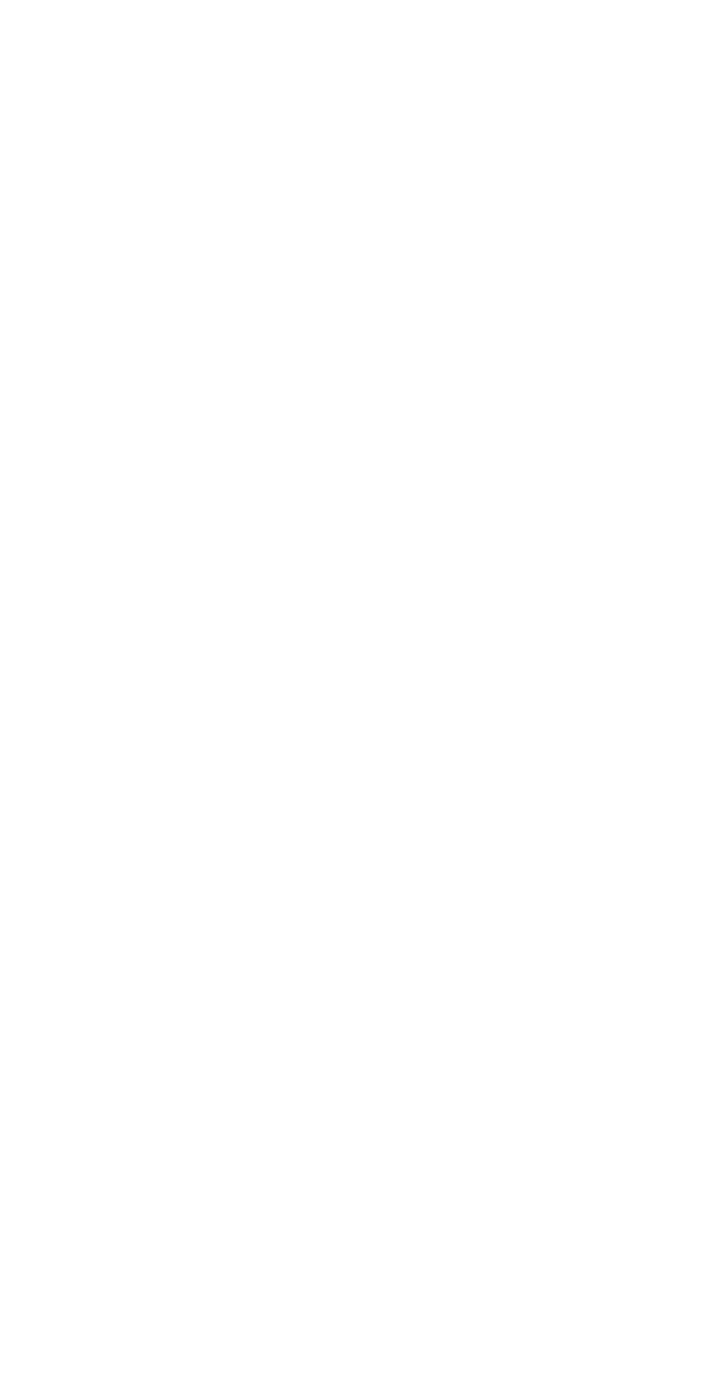 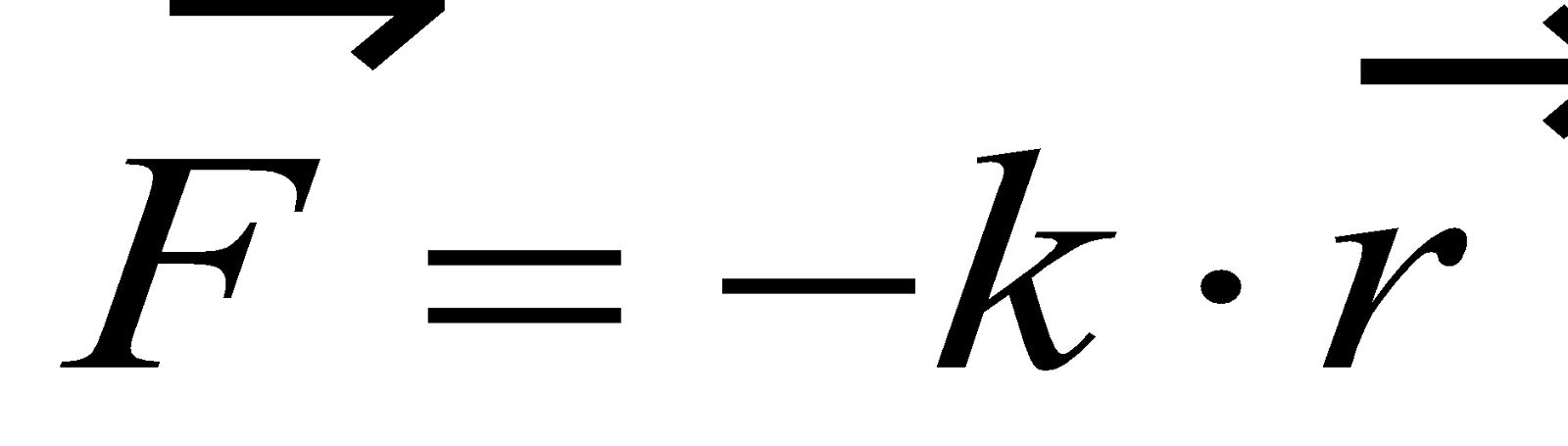 rezolvă ecuaţia fundamentală a dinamicii pentru forţe de tipul  în sisteme realeXI Etapa Județeană(Municipiul București) februarie XI Etapa Județeană(Municipiul București) februarie XI Etapa Județeană(Municipiul București) februarie XI Etapa Județeană(Municipiul București) februarie XI Etapa Județeană(Municipiul București) februarie Temele de la etapa precedentăTemele de la etapa precedentăTemele de la etapa precedentăTemele: IX.1 – XI.12X.1-X.9XI.1 – XI.4Competențe: C_6_extindere 2; C 7_extindere 2; C 9_1; C 9_2; C 9_3; C 9_4; C 9_5  C_10_1; C 10_ext_1C_11_1XIOJF (Municipiul București)XIModelul „oscilator armonic”Compunerea oscilaţiilor paralele. (*)Compunerea oscilaţiilor perpendiculareOscilatori mecanici cuplaţiOscilaţii mecanice întreţinute. Oscilaţii mecanice forţate RezonanţaConsecinţe şi aplicaţiiCompunerea oscilațiilor paralele.*Compunerea oscilațiilor perpendiculare.Oscilatori mecanici cuplați.Oscilații mecanice întreținute. Oscilații mecanice forțate. Rezonanța. Consecințe și aplicații.C_11_2Selectarea critică a metodelor matematice de rezolvare a sistemelor de oscilatori reali:Aplică metoda fazorială pentru determinarea amplitudinii şi fazei oscilaţiei rezultante ca funcţie de amplitudinile şi fazele iniţiale ale componentelor;Aplică metoda grafică pentru studiul oscilaţiilor perpendiculare;Exprimă ecuaţia fundamentală a dinamicii prin particularizarea forţei ce determină amortizarea, întreţinerea sau forţarea regimului de oscilaţieSelectează instrumentele matematice pentru descrierea sistemelor rezonanteXI  Evrika Etapa NaţionalăXI  Evrika Etapa NaţionalăXI  Evrika Etapa NaţionalăXI  Evrika Etapa NaţionalăXI  Evrika Etapa NaţionalăTemele de la etapa precedentăTemele de la etapa precedentăTemele:IX.1 – XI.12X.1-X.9XI.1 – XI.8Competențe: C_6_extindere 2; C 7_extindere 2; C 9_1; C 9_2; C 9_3; C 9_4; C 9_5  C_10_1; C 10_ext_1C_11_1; C_11_2XIEvrika! ONFXIUnde mecanicePropagarea unei perturbaţii într-un mediu elastic. Transferul de energieModelul „undă plană”. Periodicitatea spaţială şi temporalăReflexia şi refracţia undelor mecaniceUnde seismiceInterferenţa undelor mecanice. Unde staţionare Acustica* Difracţia undelor mecanice – studiu calitativUltrasunete şi infrasunete. Aplicaţii în medicină, industrie, tehnică militară Propagarea unei perturbații într-un mediu elastic. Transferul de energie.Unda plană. Periodicitatea spațială și temporală.Reflexia și refracția undelor mecanice.Unde seismice.Interferența undelor mecanice.Unde mecanice staționare.Difracția undelor mecanice.Acustica.Ultrasunetele și infrasunetele. Aplicații în medicină, industrie și tehnică militară.C_11_3Aplicarea  modelului undei plane pentru analiza propagării perturbaţiilor mecanice:Criterii de performanţă:Utilizează modelul matematic al undei  plane pentru analiza situaţiilor realeUtilizează modelul matematic al undei plane pentru studiul fenomenelor de reflexie, refracţie şi interfenţăAplică modelul undă plană pentru studiul fenomenelor sonore realeAnalizează fenomene din natură folosind modelul undelor plane (detecţiafolosind ultrasunetele la anumite specii de animale, cutremurele de pământ etc.)C_EXP_L Clasa a XII –a Clasa a XII –a Clasa a XII –a Clasa a XII –a Clasa a XII –a Temele din anii  precedenţiTemele din anii  precedenţiTemele din anii  precedenţiTemele: IX.1 – XI.12X.1-X.12XI.1 – XI.17Competențe: C_6_extindere 2; C 7_extindere 2; C 9_1; C 9_2; C 9_3; C 9_4; C 9_5  C_10_1;C_11_1; C_11_2; C11_3XIIEtapa locală/Sector(Vrănceanu – ProcopiuXI2. OSCILAŢII ŞI UNDEELECTROMAGNETICE2.1. Circuitul RLC în curent alternativ2.2. Oscilaţii electromagnetice libere.Circuitul oscilant2.3. Câmpul electromagnetic. UndaElectromagneticăClasificarea undelor Electromagnetice Aplicaţii3. OPTICA ONDULATORIE3.1. Dispersia luminii. (*) InterpretareElectromagnetică3.2 Interferenţa3.2.1.Dispozitivul Young3.2.2.Interferenţa localizată.Aplicaţii3.3. (*) Difracţia luminii. Aplicaţii3.4. (*) Polarizarea luminii. AplicaţiiOscilaţii şi unde electromagneticeOptica ondulatorieC 10_ext_2Utilizarea  în mod critic a noţiunilor legate de producerea şi utilizarea curentului electric  alternativ  în rezolvarea problemelor ce descriu situaţii reale:Aplică metoda fazorilor în rezolvarea problemelor de curent alternativ serie şi paralel;Analizează din punct de vedere energetic funcţionarea circuitelor reale reductibile la circuite RLC serie sau paralel; Aplică formalismul de calcul folosit în analiza circuitelor RLC pentru explicarea funcţionării transformatorului;C 11_extinsFolosirea modelului undei plane mecanice pentru studiul undelor electromagnetice Dispozitive interferenţialeXIIEtapa locală/Sector(Vrănceanu – ProcopiuXIIClasa a XII-aTEORIA RELATIVITĂŢII RESTRÂNSEBazele teoriei relativităţii restrânseRelativitatea clasică .Experimentul MichelsonPostulatele teoriei relativităţii restrânse.Transformările Lorentz. ConsecinţeBazele teoriei relativității restrânse. Relativitatea clasică. Experimentul Michelson-MorleyPostulatele teoriei relativității restrânse. Transformările Lorentz. Consecințe.Elemente de cinematică relativistă (compunerea vitezelor)Elemente de dinamică relativistă (principiul fundamental al dinamicii, relația masă – energie).C_12_1Utilizarea în mod critic a postulatelor  TRR în rezolvarea  problemelor de teoria relativităţii restrânse ;Aplică principiul relativităţii clasice pentru explicarea unor situaţii reale;Explică concluziile experimentului Michelson MorleyAplică postulatele teoriei relativităţii restrânse pentru determinarea relaţiilor de transformare LorentzAplică transformările Lorentz rezolvarea problemelor de compunere a vitezelor;Utilizează transformările Lorentz în rezolvarea problemelor de cinematică;Aplică relaţia masă – energie în explicarea critică a unor fenomene reale;Aplică relaţia masă- energie în modelarea  reacţiilor nucleare;XII  Etapa Județeană(Municipiul București)  februarie XII  Etapa Județeană(Municipiul București)  februarie XII  Etapa Județeană(Municipiul București)  februarie XII  Etapa Județeană(Municipiul București)  februarie XII  Etapa Județeană(Municipiul București)  februarie Temele de la etapa precedentăTemele de la etapa precedentăTemele de la etapa precedentăTemele: IX.1 – XI.12X.1-X.12XI.1 – XI.19XII.1- XII.4Competențe:  C_6_extindere 2; C 7_extindere 2; C 9_1; C 9_2; C 9_3; C 9_4; C 9_5  C_10_1; C 10_ext_1C_11_1; C_11_2; C11_3C_12_1XIIOJF (Municipiul București)XIIELEMENTE DE FIZICĂ CUANTICĂEfectul fotoelectric externLegile efectului fotoelectric externIpoteza lui Planck. Ipoteza lui Einstein. Ecuaţia lui EinsteinInterpretarea legilor efectului fotoelectric extern (*) Efectul ComptonIpoteza de Broglie. Difracţia electronilor. Aplicaţii Dualismul undă-corpusculEfectul fotoelectric extern.*Efectul Compton.Ipoteza de Broglie. Difracția electronilor. Aplicații.Dualismul undă – corpuscul.C_12_2Utilizarea în mod critic a noţiunilor de foton  pentru explicarea unor fenomene reale;Aplică legile efectului fotoelectric extern pentru explicarea funcţionării unor dispozitive;Foloseşte elementele de TRR şi noţiunea de foton pentru modelarea interacţiunii foton – electron quasi-liber (efect Compton);Foloseşte elementele de TRR şi conservarea energiei pentru explicarea fenomenului formǎrii de perechi electron-pozitronAplică ipotezele comportării duale a particulelor pentru studiul difracţiei electronilor pe cristale;XII  Evrika Etapa NaţionalăXII  Evrika Etapa NaţionalăXII  Evrika Etapa NaţionalăXII  Evrika Etapa NaţionalăXII  Evrika Etapa NaţionalăTemele de la etapa precedentăTemele de la etapa precedentăTemele: IX.1 – XI.12X.1-X.12XI.1 – XI.19XII.1- XII.8Competențe:  C_6_extindere 2; C 7_extindere 2; C 9_1; C 9_2; C 9_3; C 9_4; C 9_5  C_10_1; C 10_ext_1C_11_1; C_11_2; C11_3C_12_1; C_12_2 XIIEvrika! ONFXIIFIZICĂ ATOMICĂSpectreExperimentul Rutherford. Modelul planetaral atomului Experimentul Franck-HertzModelul Bohr(*) Atomul cu mai mulţi electroniSpectre atomice.Experimentul Rutherford. Modelul planetar al atomului.Experimentul Frank – Hertz.Modelul atomic Bohr.Atomul cu mai mulți electroni.C_12_3Utilizarea în mod critic a modelelor atomice în explicarea unor fenomene reale:Aplică metode spectrale în analiza structurii şi comportamentului substanţelor;C_EXP_L